Программа воспитательной работы «Смешарики» разработана на 4 года и рассчитана для учащихся 1-4 классов.Цель: смоделировать и построить воспитательную систему класса, направленную на развитие и раскрытие индивидуальности ребенка, умеющего жить в классном коллективе и строить со своими одноклассниками отношения дружбы и взаимопомощи.Задачи воспитательной работы в классе: организовать интеллектуально-познавательную деятельность учащихся, формировать эмоционально-положительное отношение к учебе, знаниям, деятельности;воспитать гражданско-патриотические качества через воспитательный потенциал урока и внеклассных мероприятий;совершенствовать систему индивидуальной работы с детьми, требующими особого внимания и подхода;развивать ученическое управление в школе через формирование гражданской активности личности.Организация учебной деятельности всего класса и отдельных учащихся:Контроль за посещаемостью учащихся, анализ причин пропусков учащимися уроков.Помощь в учебе часто болеющим детям, организация посещения на дому.Создание обстановки, способствующей благоприятному усвоению учащимися учебного материала.Координация сотрудничества педагогов, работающих в классе, ведущих внеурочную деятельность.Создание условий для интеллектуального развития учащихся, их способностей и достижений, познавательных интересов и кругозора.Развитие индивидуальных качеств личности учащихся.Создание актива класса, разделение класса на малые функциональные группы – художники, физорги, завучи, экологи.Характеристика класса.2 «В» класс – общеобразовательный; год создания – 2013, в нем обучается 15 человек, из них 7 девочек и 8 мальчиков. 14 детей - 2006 года рождение 1- 2007 года.Воспитываются в полных семьях – 12 учеников, в неполной семье – 3 учащихся ( Беркунов В., Тюнибабова Л.,  Катюжанская К.,) многодетных семей – 1 (Худиев Р.), малообеспеченных – 4 семьи (Беркунов В., Гатилов Д., Ушинин А., Катюжанская К., Тюниббова Л., Никитин И.,) . 1 ребенок воспитывается в приемной семье ( Худиев Р.)Семьи  всех  детей  этого  класса  относительно благополучны. Отношение  родителей  к  школе  положительное.  Взаимоотношения  родителей  и  детей  доверительные. Средний  возраст  родителей  - 30  лет.  Большая  часть  родителей  имеет  средне – специальное  образование.Дети пришли во 2 класс со средней подготовкой ( по результатам итоговой комплексной работы за 1 класс) (Беляевская А., Демина А., Вдовина М., Стелья А, имеют высокую школьную мотивацию, прилежны в учебе . В классе также есть ученики, которым с трудом дается обучение Беркунов В. Худиев Р. Тюнибабова Л., Мацко Д. При ответах на уроках проявляют стеснение, боятся ошибиться, показать себя на публике (Мацко Д., Тюнибабова Л., Лукьянов Д.). Часть из данных ребят отвлекаются, могут начать разговор с соседом по парте, поиграть с любым попавшимся предметом, на переменах оживлены, энергичны, общительны (Самсонов Д., Ушишин А., Гатилов Д., Худиев Р., Беркунов В.,) отдельно нужно отметить учеников, которые требуют повышенного внимание и индивидуальной работы (Журавель О., Катюжанская К.)Многие учащиеся  посещают дополнительные образовательные учреждения: ЦРТД иЮ (Беляевская А., Стелья А., Демина А.) Спортивные секции посещают: футбол ( Самсонов Д., Никитин И., Ушинин С.,), бассейн ( Гатилов Д., Самсонов Д.) секцию карате Журавель О. Отдельно следует отметить Худиева Р, который дополнительно занимается в центре ПМС сопровождения со специалистами: логопед, психолог и дефектолог.На внутришкольном учете состоит Катюжантская Карина, в связи с тем, что в 1 классе Карина часто пропускала занятия без уважительной причины и была представлена на комиссию по делам несовершеннолетних.Учащиеся посещают дополнительные внеурочные занятия : «Инфознайка», «Веселая мастерская», «Азбука добра»,  « Кем быть» , «Наглядная геомертия».Организация самоуправления.В построении воспитательной системы и формировании классного коллектива важную роль играет самоуправление. Основа его – разработанная система поручений, благодаря которой каждый ученик в соответствии со своими индивидуальными особенностями может избрать и выполнить какую-либо деятельность самостоятельно или совместно со взрослыми членами классного сообщества (родителями), направленную на создание благоприятных условий для общения, развития себя, одноклассников. Такая работа помогает детям сдружиться, учит взаимодействию и сотрудничеству.Ведущей идеей является развитие самодеятельных и самоуправленческих начал в коллективе класса, способствующих становлению самостоятельной и творческой личности младшего школьника. Основу организации классного самоуправления составляет игра – путешествие «Смешарики».В связи с тем, что дети учатся в 1 классе, классный коллектив находится в стадии зарождения. Каждый учащийся входит в группу по интересам (честно скажу, что выбор был долгим, потому что хотелось проявить себя сразу в нескольких сферах деятельности), получает индивидуальные поручения и старается ответственно их выполнить.Критерии и способы изучения эффективности воспитательной системы.Эффективность воспитательной системы класса определяется по следующим критериям:Сформированности нравственного, познавательного, коммуникативного, художественного и физического потенциалов личности младшего школьника;Развитие креативных способностей учащихся;Проявление индивидуальности каждого ученика и классного сообщества в целом;Сформированности классного коллектива.В соответствии с данными критериями могут быть использованы такие традиционные и нетрадиционные методики изучения результативности учебно – воспитательного процесса:Исследование развития познавательных процессов личности младшего школьника;Модифицированный  тест Н.Е. Щурковой «Размышляем о жизненном опыте»;Социометрические методы;Анкета «Я и моя школа»;Краткий тест творческого мышления П. Торренса;Тест «Цветок настроения»;Сочинение  - рассуждение «Каким я стал за этот год и почему»;Перечисленные методики позволяют получить необходимую и достоверную информацию о развитии личности учащихся и сформированности коллектива классного сообщества, использовать ее при планировании и организации воспитательного процесса и жизнедеятельности класса.ЦИКЛОГРАММА РАБОТЫ КЛАССНОГО РУКОВОДИТЕЛЯНАПРАВЛЕНИЯ ВОСПИТАТЕЛЬНОЙ РАБОТЫНаправления работы, также связаны с героями мультфильма, команды в течение всего периода обучения ходят в гости к героям, каждый из которых представляет одно из направлений воспитательной работы:1. Учебно- познавательное направление.( В гости к  Лосяшу)2. Гражданско – правовое и патриотическое воспитание ( в гости к Копатычу)3. Художественно – эстетическое воспитание ( в гости к Кар Карычу)4. Физкультурно – оздоровительное направление. ( в гости к Савунье)5. Экологическое и трудовое направление. ( в гости к Пину)ПОРТФОЛИОВоспитательная работа включает также ведение портфолио учащегося.В комплексе с воспитательной моделью было разработано положение о портфолио, которое соответствует общей тематике «Смешарики»1. Общие положения.1.1. Настоящее Положение о портфолио индивидуальных образовательных достижений обучающихся разработано в соответствии с требованиями Федерального государственного образовательного стандарта.1.2. «Портфолио» – это способ фиксирования, накопления и оценки индивидуальных образовательных достижений обучающихся в определенный период его обучения в 1-11-х классах.1.3. Индивидуальная накопительная оценка (портфолио) – это комплект документов, представляющий совокупность сертифицированных или несертифицированных индивидуальных достижений, способ фиксирования индивидуализированных оценок и сомооценивания учащихся.1.4. Портфолио» - коллекция работ и результатов учащегося, которая демонстрирует его усилия, прогресс, достижения в различных областях.1.5. Портфолио позволяет учитывать результаты, достигнутые учеником в разнообразных видах деятельности – учебной, творческой, социальной, коммуникативной и других и является важным элементом деятельностного подхода к образованию.1.6. Способствует развитию осознанного образования учащимися, развитию само- и взаимооценивания, нацеливает учащихся на саморазвитие, самообразование.1.7. Портфолио способствует формированию самостоятельности мышления обучающегося.2. Цель портфолио.2.1. Представить отчёт по процессу образования обучающегося, увидеть  его образовательный результат в целостном контексте, обеспечить отслеживание его прогресса, продемонстрировать его способности практического применения знаний и умений.3. Задачи портфолио3.1. Поддерживать и поощрять высокую учебную мотивацию школьников;3.2. Развивать навыки рефлексивной и оценочной (самооценочной) деятельности школьников;3.3. Выявлять существующий уровень сформированности умений и  совершенствовать их путём внесения коррекции в учебный процесс;3.4. Формировать умения учиться ставить цели, планировать, организовывать, контролировать собственную учебную деятельность, делать отчет об индивидуальных образовательных достижениях.3.5. Содействовать индивидуализации (персонализации) образования обучающихся;3.6. Содействовать дальнейшей успешной социализации обучающихся.3.7. Укреплять взаимодействие с семьей ученика, повышать заинтересованность родителей (законных представителей) в результатах развития ребенка и совместной деятельности со школой.4. Функции портфолио4.1. Повышение образовательной активности обучающихся, уровня осознания ими своих целей и возможностей;  5. Оформление портфолио.5. 1. Рабочую папку (портфолио) учащийся оформляет в соответствии с принятой структурой. Обучающийся имеет право (по своему усмотрению) включать в папку с файлами дополнительные разделы, материалы, элементы оформления и т. п., отражающие его индивидуальность.5.2. При формировании портфолио соблюдается принцип добровольности.5.3. При оформлении портфолио должны соблюдаться следующие требования:-       систематичность и регулярность ведения портфолио;-       достоверность сведений, представленных в портфолио;-       аккуратность и эстетичность оформления;-       разборчивость при ведении записей;-       целостность и эстетическая завершенность представленных материалов;-       наглядность.5. 4.  Индивидуальные образовательные достижения обучающегося и все необходимые сведения фиксируются в портфолио в течение года.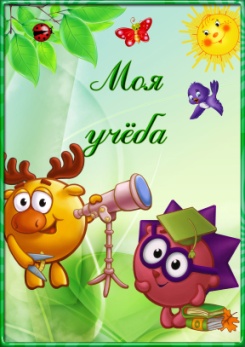 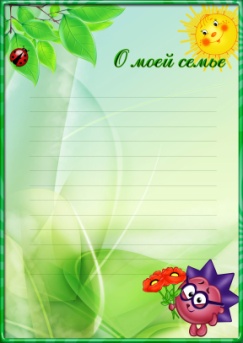 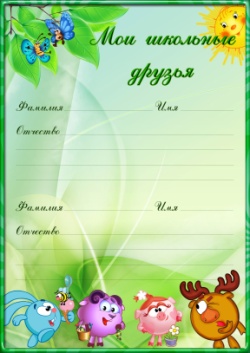 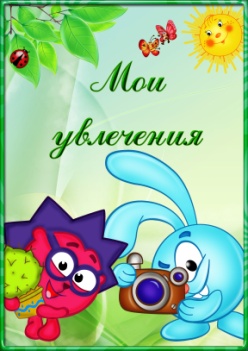 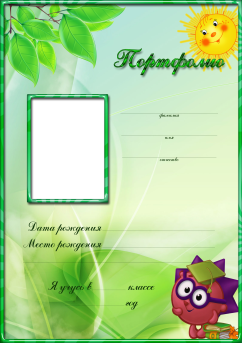 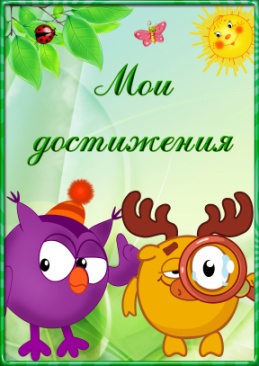 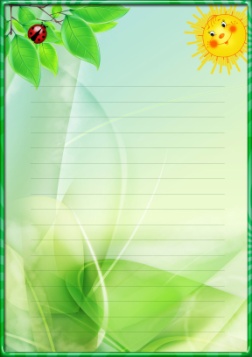 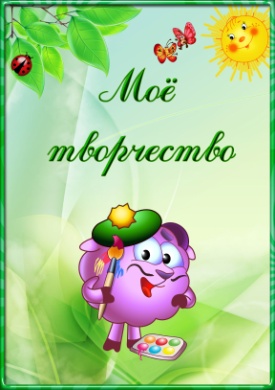 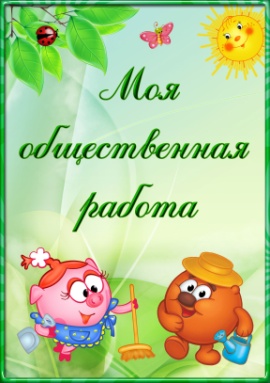 Город Новошахтинск Ростовской областимуниципальное бюджетное общеобразовательное учреждение средняя общеобразовательная школа № 1Планвоспитательной работы2014-2015 учебный годКлассный руководитель: Чеканова И.С.Планируемые  мероприятия на 2013-2014 учебный год.ЕжедневноРабота с опаздывающими и выяснение причин отсутствия учеников на занятии;Организация питания учащихся;Организация дежурства в классном кабинете;Индивидуальная работа с учащимися.ЕженедельноПроверка дневников учащихся;Проведение мероприятий в классе по плану;Работа с родителями по ситуации;Работа с учителями – предметниками по ситуации;Встреча со школьным врачом со справками о болезни.ЕжемесячноПосещение уроков в своем классе;Консультации у школьного психолога;Решение хозяйственных вопросов;Встреча с родительским активом, родительское собрание;Работа с активом класса;1 раз в триместрОформление классного журнала;Анализ выполнения плана работы;Коллекция плана воспитательной работы на новый триместр.1 раз в годПроведение открытого мероприятия;Оформление личных дел учащихся;Анализ и составление плана работы с классным коллективом;Сбор статистических данных о классе;Социометрия в начале года и определение уровня воспитанности в конце года.Направления и виды деятельности.МероприятияСрокиОтветственныеОтметки о выполнении.Отметки о выполнении.СЕНТЯБРЬ – «Я и Я»Задачи: осмысление себя ребёнком как частички окружающего мира и обретения уверенности в своей значимости, воспитание сознательной дисциплины, культуры поведения, творческих способностей.СЕНТЯБРЬ – «Я и Я»Задачи: осмысление себя ребёнком как частички окружающего мира и обретения уверенности в своей значимости, воспитание сознательной дисциплины, культуры поведения, творческих способностей.СЕНТЯБРЬ – «Я и Я»Задачи: осмысление себя ребёнком как частички окружающего мира и обретения уверенности в своей значимости, воспитание сознательной дисциплины, культуры поведения, творческих способностей.СЕНТЯБРЬ – «Я и Я»Задачи: осмысление себя ребёнком как частички окружающего мира и обретения уверенности в своей значимости, воспитание сознательной дисциплины, культуры поведения, творческих способностей.СЕНТЯБРЬ – «Я и Я»Задачи: осмысление себя ребёнком как частички окружающего мира и обретения уверенности в своей значимости, воспитание сознательной дисциплины, культуры поведения, творческих способностей.СЕНТЯБРЬ – «Я и Я»Задачи: осмысление себя ребёнком как частички окружающего мира и обретения уверенности в своей значимости, воспитание сознательной дисциплины, культуры поведения, творческих способностей.Учебно- познавательное направление.Организация кружков и секций.Классный руководитель, родителиКлассный руководитель, родителиУчебно- познавательное направление.Акция «Семья-семье»Классный руководитель, род. комитет, педагоги-организаторыКлассный руководитель, род. комитет, педагоги-организаторыУчебно- познавательное направление.Классный час – Мои любимые книжкиКлассный руководитель, библиотекарьКлассный руководитель, библиотекарьУчебно- познавательное направление.Классный руководитель, родителиКлассный руководитель, родителиГражданско – правовое и патриотическое воспитаниеМесячник безопасности, гражданской защиты, акция «Внимание – дети!»Кл.руководительКл.руководительГражданско – правовое и патриотическое воспитаниеКак надо вести себя в школе. Выбор актива классаКлассный руководительКлассный руководительГражданско – правовое и патриотическое воспитаниеИнструктажи по технике безопасности.Классный руководительКлассный руководительХудожественно – эстетическое воспитаниеКонкурс рисунков «Мой город» Кл. руководитель Кл. руководительФизкультурно – оздоровительное направление.Выезд на природуРодители, классный руководительРодители, классный руководительФизкультурно – оздоровительное направление.Классный час – здоровье и вредные привычкиКлассный руководительКлассный руководительЭкологическое и трудовое направление.Выставка поделок из природного материала «Творческая мастерская» 1-4 классыклассный руководительклассный руководительЭкологическое и трудовое направление.Акция «Чистый двор»Классный руководитель, Классный руководитель, Экологическое и трудовое направление.Организация актива класса.Классный руководитель, родителиКлассный руководитель, родителиРабота с родителями.Индивидуальные встречи с родителями по успеваемости учащихсяклассный руководительклассный руководительРабота с родителями.Общешкольное родительское собрание «Новый закон об Образовании. Пожарная безопасность».классный руководительклассный руководительОКТЯБРЬ – «Я и Школа»Задачи: воспитание сознательного отношения к учёбе, законам школьной жизни и традициям школы, развитие сознательной активности и культуры умственного трудаОКТЯБРЬ – «Я и Школа»Задачи: воспитание сознательного отношения к учёбе, законам школьной жизни и традициям школы, развитие сознательной активности и культуры умственного трудаОКТЯБРЬ – «Я и Школа»Задачи: воспитание сознательного отношения к учёбе, законам школьной жизни и традициям школы, развитие сознательной активности и культуры умственного трудаОКТЯБРЬ – «Я и Школа»Задачи: воспитание сознательного отношения к учёбе, законам школьной жизни и традициям школы, развитие сознательной активности и культуры умственного трудаОКТЯБРЬ – «Я и Школа»Задачи: воспитание сознательного отношения к учёбе, законам школьной жизни и традициям школы, развитие сознательной активности и культуры умственного трудаОКТЯБРЬ – «Я и Школа»Задачи: воспитание сознательного отношения к учёбе, законам школьной жизни и традициям школы, развитие сознательной активности и культуры умственного трудаУчебно-познавательное направлениеБиблиотечный часоктябрьБиблиотекарьУчебно-познавательное направлениеКлассный час – Кто лучше и быстрее (интеллектуал. соревн.)Классный руководительГражданско – правовое и патриотическое воспитаниеАкция милосердия ко Дню пожилого человека.ОрганизаторыГражданско – правовое и патриотическое воспитаниеКлассный час – Бабушка рядышком с дедушкойКлассный руководительГражданско – правовое и патриотическое воспитаниеАкция «Подари школе книгу»кл. руководителиГражданско – правовое и патриотическое воспитаниеНеделя безопасности дорожного движенияКл.руководительХудожественно – эстетическое воспитаниеВыставка рисунков «Мой любимый учитель»МО учителей ИЗОХудожественно – эстетическое воспитаниеКлассный час – Вежливые словаКлассный руководительФизкультурно – оздоровительное направление.Весёлые старты «Я, ты, он, она – вместе дружная семья»Кл.руководительЭкологическое и трудовое направлениеОрганизация дежурства по классу и в столовойКлассный руководительРабота с родителями.Заседание родительского комитета – Организация мероприятий на каникулы, на 2 четвертьКлассный руководительРабота с родителями.Индивидуальные встречи с родителями по успеваемости учащихсяВ теч. месяцаКлассный руководительНОЯБРЬ – «Я и Отечество»Задачи: формирование стремления к усвоению правовых знаний, развитие общественной активности; воспитание чувства ответственности за будущее своего села, страны.НОЯБРЬ – «Я и Отечество»Задачи: формирование стремления к усвоению правовых знаний, развитие общественной активности; воспитание чувства ответственности за будущее своего села, страны.НОЯБРЬ – «Я и Отечество»Задачи: формирование стремления к усвоению правовых знаний, развитие общественной активности; воспитание чувства ответственности за будущее своего села, страны.НОЯБРЬ – «Я и Отечество»Задачи: формирование стремления к усвоению правовых знаний, развитие общественной активности; воспитание чувства ответственности за будущее своего села, страны.НОЯБРЬ – «Я и Отечество»Задачи: формирование стремления к усвоению правовых знаний, развитие общественной активности; воспитание чувства ответственности за будущее своего села, страны.НОЯБРЬ – «Я и Отечество»Задачи: формирование стремления к усвоению правовых знаний, развитие общественной активности; воспитание чувства ответственности за будущее своего села, страны.Учебно- познавательное направлениеФотовыставка «Семейный альбом»Родители, родительский комитетУчебно- познавательное направлениеКлассный час – Славит человека трудКлассный руководительГражданско – правовое и патриотическое воспитаниеКлассный час – Наша страна - РоссияКлассный руководительХудожественно – эстетическое воспитаниеКонкурс рисунков «Мой подарок маме»Преподаватели ИЗОХудожественно – эстетическое воспитаниеКонцерт, посвященный Дню Матери «Загляните в мамины глаза»ОрганизаторыФизкультурно – оздоровительное направлениеПодвижные игры на свежем воздухе.Классный руководитель, преподаватель физической культурыЭкологическое и трудовое направлениеКлассный час – Как развить свои физические способностиКлассный руководительРабота с родителями.Итоги адаптации учащихсяПсихолог, классный руководительРабота с родителями.Индивидуальные встречи с родителями по успеваемости учащихсяВ теч. месяцаКлассный руководительДЕКАБРЬ – «Я и Культура»Задачи: воспитание чувства прекрасного, развитие творческого мышления, художественных, музыкальных, литературных способностей, формирование эстетических вкусов, идеалов.ДЕКАБРЬ – «Я и Культура»Задачи: воспитание чувства прекрасного, развитие творческого мышления, художественных, музыкальных, литературных способностей, формирование эстетических вкусов, идеалов.ДЕКАБРЬ – «Я и Культура»Задачи: воспитание чувства прекрасного, развитие творческого мышления, художественных, музыкальных, литературных способностей, формирование эстетических вкусов, идеалов.ДЕКАБРЬ – «Я и Культура»Задачи: воспитание чувства прекрасного, развитие творческого мышления, художественных, музыкальных, литературных способностей, формирование эстетических вкусов, идеалов.ДЕКАБРЬ – «Я и Культура»Задачи: воспитание чувства прекрасного, развитие творческого мышления, художественных, музыкальных, литературных способностей, формирование эстетических вкусов, идеалов.ДЕКАБРЬ – «Я и Культура»Задачи: воспитание чувства прекрасного, развитие творческого мышления, художественных, музыкальных, литературных способностей, формирование эстетических вкусов, идеалов.Учебно-познавательное направлениеКлассный час – огонь – друг, огонь – враг.Классный руководительГражданско – правовое и патриотическое воспитаниеБеседы «Добро и зло в сказках»   «Что за прелесть эти сказки!»Классный руководительХудожественно – эстетическое воспитаниеАкция «Укрась новогоднюю ёлку»ОрганизаторыХудожественно – эстетическое воспитаниеПосещение театрализованного новогоднего представленияРодительский комитет, кл.руководительФизкультурно – оздоровительное направлениеДень здоровья «Зимушка-зима»Кл.руководительФизкультурно – оздоровительное направление«Папа, мама, я – спортивная семья»Родительский комитетЭкологическое и трудовое направление«В царстве Королевы Природы» (выставка детского творчества)Классный руководитель, организаторыРабота с родителями.  Собрание – От чего зависит успешность обученияКлассный руководитель, психологиРабота с родителями.Встреча родительского комитета - Организация и закупка новогодних подарковКлассный руководитель и группа родителейЯНВАРЬ – «Я и моё Здоровье»Задачи: формирование здорового образа жизни, умение предупреждать опасные ситуации и правильно вести себя при их возникновенииЯНВАРЬ – «Я и моё Здоровье»Задачи: формирование здорового образа жизни, умение предупреждать опасные ситуации и правильно вести себя при их возникновенииЯНВАРЬ – «Я и моё Здоровье»Задачи: формирование здорового образа жизни, умение предупреждать опасные ситуации и правильно вести себя при их возникновенииЯНВАРЬ – «Я и моё Здоровье»Задачи: формирование здорового образа жизни, умение предупреждать опасные ситуации и правильно вести себя при их возникновенииЯНВАРЬ – «Я и моё Здоровье»Задачи: формирование здорового образа жизни, умение предупреждать опасные ситуации и правильно вести себя при их возникновенииЯНВАРЬ – «Я и моё Здоровье»Задачи: формирование здорового образа жизни, умение предупреждать опасные ситуации и правильно вести себя при их возникновенииУчебно- познавательное направлениеТурнир смекалистых.Классный руководительУчебно- познавательное направлениеПДД. Виды светофоров.Кл.руководительГражданско – правовое и патриотическое воспитаниеБеседы «Кто сочиняет сказки?»     «Русские народные сказки»Классный руководительГражданско – правовое и патриотическое воспитаниеБеседы «Кто сочиняет сказки?»     «Русские народные сказки»Художественно – эстетическое воспитаниеКонкурс рисунков «Слагаемые здоровья»группа родителей, классный руководительФизкультурно – оздоровительное направлениеВеселые стартыПреподаватель физической культурыФизкультурно – оздоровительное направлениеБеседа: Царица Гигиена и ее друзьяКлассный руководительЭкологическое и трудовое направлениеАкция «Кормушка!»Классный руководительЭкологическое и трудовое направлениеЗвездный час вежливостиКлассный руководительРабота с родителями.Индивидуальные встречи и беседы с родителями.В теч. месяцаКлассный руководительФЕВРАЛЬ –  «Я – Патриот»Задачи: формирование патриотизма, гражданской позиции, понимание прав и свобод личности, воспитание гражданина - патриота Родины, способного встать на защиту государственных интересовФЕВРАЛЬ –  «Я – Патриот»Задачи: формирование патриотизма, гражданской позиции, понимание прав и свобод личности, воспитание гражданина - патриота Родины, способного встать на защиту государственных интересовФЕВРАЛЬ –  «Я – Патриот»Задачи: формирование патриотизма, гражданской позиции, понимание прав и свобод личности, воспитание гражданина - патриота Родины, способного встать на защиту государственных интересовФЕВРАЛЬ –  «Я – Патриот»Задачи: формирование патриотизма, гражданской позиции, понимание прав и свобод личности, воспитание гражданина - патриота Родины, способного встать на защиту государственных интересовФЕВРАЛЬ –  «Я – Патриот»Задачи: формирование патриотизма, гражданской позиции, понимание прав и свобод личности, воспитание гражданина - патриота Родины, способного встать на защиту государственных интересовФЕВРАЛЬ –  «Я – Патриот»Задачи: формирование патриотизма, гражданской позиции, понимание прав и свобод личности, воспитание гражданина - патриота Родины, способного встать на защиту государственных интересовУчебно-познавательное направлениеКак научиться быть внимательным.Классный руководительГражданско – правовое и патриотическое воспитаниеУрок мужества «Вечная слава героям российским…»Классный руководительГражданско – правовое и патриотическое воспитаниеКлассный час, посвященный Дню Защитника Отечества.Классный руководительХудожественно – эстетическое воспитаниеКонкурс рисунков ко Дню Защитника Отечества.Преподаватель ИЗОФизкультурно – оздоровительное направлениеЧас здоровья – Сильные, ловкие, смелыеКлассный руководитель, преподаватель физ. культурыЭкологическое и трудовое направлениеУборка классной комнаты.Классный руководительЭкологическое и трудовое направлениеУход за комнатными растениямиКлассный руководительРабота с родителямиИндивидуальные встречи с родителями по успеваемости учащихсяВ теч. месяцаКлассный руководительРабота с родителямиПраздник «День защитников Отечества»Родительский комитет МАРТ – «Я и моя Семья»Задачи: воспитание уважения к семье, правильного представления о семейных ценностях.МАРТ – «Я и моя Семья»Задачи: воспитание уважения к семье, правильного представления о семейных ценностях.МАРТ – «Я и моя Семья»Задачи: воспитание уважения к семье, правильного представления о семейных ценностях.МАРТ – «Я и моя Семья»Задачи: воспитание уважения к семье, правильного представления о семейных ценностях.МАРТ – «Я и моя Семья»Задачи: воспитание уважения к семье, правильного представления о семейных ценностях.МАРТ – «Я и моя Семья»Задачи: воспитание уважения к семье, правильного представления о семейных ценностях.Учебно- познавательное направлениеРабота по профилактике вредных привычек.Соц. педагогГражданско-правовое и патриотическое воспитаниеМы помним наших земляковКлассный руководительГражданско-правовое и патриотическое воспитаниеИнтеллектуальная игра «Дочки-матери»Классный руководительХудожественно – эстетическое воспитаниеКонцерт, посвящённый Международному женскому дню.Праздник «Масленица широкая»ОрганизаторыФизкультурно – оздоровительное направление.«День здоровья» (спортивные соревнования)«Зеленая» группаФизкультурно – оздоровительное направление.Игры на улице.Классный руководительЭкологическое и трудовое направлениеАкция «Чистая школа»ОрганизаторыЭкологическое и трудовое направлениеОперация «Росток» (посадка и выращивание побегов комнатных растений)Классный руководительРабота с родителями.Родительское собраниемартКлассный руководительРабота с родителями.Индивидуальная работа с семьями.В теч. месяцаКлассный руководитель специалистыАПРЕЛЬ – «Я и Планета»Задачи: воспитание понимания взаимосвязей между человеком, обществом и природой.АПРЕЛЬ – «Я и Планета»Задачи: воспитание понимания взаимосвязей между человеком, обществом и природой.АПРЕЛЬ – «Я и Планета»Задачи: воспитание понимания взаимосвязей между человеком, обществом и природой.АПРЕЛЬ – «Я и Планета»Задачи: воспитание понимания взаимосвязей между человеком, обществом и природой.АПРЕЛЬ – «Я и Планета»Задачи: воспитание понимания взаимосвязей между человеком, обществом и природой.АПРЕЛЬ – «Я и Планета»Задачи: воспитание понимания взаимосвязей между человеком, обществом и природой.Учебно-познавательное направлениеКлассный час -  Мои любимые урокиКлассный руководительГражданско-правовое и патриотическое направлениеКлассный час - Человек, общество, природаКлассный руководительГражданско-правовое и патриотическое направлениеЧас общения «Жить в мире с собой и другими»Классный руководительХудожественно-эстетическое направлениеВыставка творческих работ «Самоделкин»ОрганизаторыФизкультурно-оздоровительное направлениеВсемирный день здоровьяОрганизаторыФизкультурно-оздоровительное направление«Веселые старты»Преподаватель физич. культурыЭкологическое и трудовое направлениеАкция «Здравствуй, пернатый друг»апрельКлассный руководительЭкологическое и трудовое направлениеКлассный час – Где нас подстерегают опасности?Кл. руководительРабота с родителями.Родительское собрание апрельКлассный руководительРабота с родителями.Встречи с родителями по успеваемости учащихсяВ теч. мсяцаКлассный руководительМАЙ – МЕСЯЦ ПОДВЕДЕНИЯ ИТОГОВМАЙ – МЕСЯЦ ПОДВЕДЕНИЯ ИТОГОВМАЙ – МЕСЯЦ ПОДВЕДЕНИЯ ИТОГОВМАЙ – МЕСЯЦ ПОДВЕДЕНИЯ ИТОГОВМАЙ – МЕСЯЦ ПОДВЕДЕНИЯ ИТОГОВМАЙ – МЕСЯЦ ПОДВЕДЕНИЯ ИТОГОВУчебно-познавательное направлениеКлассный час - Расскажи о своих успехах.Классный руководительГражданско-правовое и патриотическоеКлассный час – О людях нашей страныКлассный руководительГражданско-правовое и патриотическоеКлассный час - О героях былых времен...Посещение Вечного огня.Классный руководительХудожественно-эстетическоеФото-выставка «Мой дед – герой»МайПреподаватель ИЗОХудожественно-эстетическоеКонцерт «Для вас, ветераны…»майОрганизаторыФизкультурно-оздоровительноеВыход на природумайПреподаватель физич. культурыЭкологическое и трудовоеПланирование летней занятости учащихся.  Лето с пользой. ОБЖ, ПДД.майКлассный руководительРабота с родителямиЗаседание родительского комитетаКлассный руководительдатаЭкологическое и трудовое направлениеФизкультурно-оздоровительноенаправлениеГражданско – патриотическое воспитаниеХудожественно-эстетическоевоспитаниеУчебно-познавательноенаправлениеРабота с родителями1 четверть1 четверть1 четверть1 четверть1 четверть1 четверть1 четверть1 сентября-6сентябряКлассный час«Моя малая Родина»Всероссийская акция «Внимание, дети!».Инструктаж по ТБ.3 сентября «День памяти и скорби»Праздник «Здравствуй школа!»Организация работы родительского комитета8сентября-13 сентябряВсероссийская акция «Внимание, дети!».Конкурс рисунков и аппликаций «Осень в городе»Индивидуальные консультации15сентября-20сентябряКлассный час«Как надо вести себя в школе.» Выбор актива класса«Спор любить здоровыми быть»Неделя спорта и здоровьяДни открытых дверей в ДМШСбор данных о посещении кружков и секцийОбщешкольное родительское собрание22сентября-27 сентября«Спор любить здоровыми быть»Неделя спорта и здоровьяКлассный час «Азбука вежливых слов»Конкурс рисунков «Мы за здоровый образ жизни»Изготовление маршрутных листовИндивидуальные консультации29 сентября – 4 октябряАкция милосердия ко Дню пожилого человека.Классный час – Бабушка рядышком с дедушкойРабота творческой группы по подготовке к концертуДень учителяИндивидуальные консультации6 октября-11 октябряКлассный час«Распорядок дня»Выставка рисунков «Мой любимый учитель»Профилактические беседы о поведенииРодительское собрание «Учебно – воспитательный процесс»13 октября – 18 октябряБеседа«Гигиена тела. Не только платьекрасит человека»Конкурс поделок из природного материала.20 октября – 25 октябряБеседа«Школьный дневник»Правильное заполнение и ведение Беседа«Кто такой дежурный? Его права и обязанности»Профилактические беседы о поведенииИндивидуальные консультации 27 октября – 1 ноябряПроведение беседы инструктажа перед каникулами по ТБ, ПДД .Праздник «Осень в гости к нам пришла»30 октября день интернета. Интернет-безопасность.Индивидуальные консультации2 четверть2 четверть2 четверть2 четверть2 четверть2 четверть2 четвертьдатаЭкологическое и трудовое направлениеФизкультурно-оздоровительноенаправлениеГражданско – патриотическое воспитаниеХудожественно-эстетическоевоспитаниеУчебно-познавательноенаправлениеРабота с родителями10 ноября-15 ноября15 ноября «День памяти жертвам ДТП»Инструктаж по ПДДЧто за праздник – День согласия и примирения?Интеллектуальная игра «Почемучка»Индивидуальный консультации17ноября 22 ноября20 ноября уроки правовых знаний15 ноября «День памяти жертвам ДТП»Инструктаж по ПДД16 ноября день толерантностиИзготовление открыток ко Дню материРабота с активом классаРабота с родительским комитетом24 ноября – 29 ноябряТренинг «Что мне интересно»Классный час«Мама – это самое ценное»День МатериПраздник.Конкурс рисунков о мамеПосещение семей на дому1 декабря – 6 декабряДекада инвалидовАкция «Протяни руку помощи»1 декабря День здоровья и борьбы с вредными привычкамиКонкурс рисунков «Жизнь без вредных привычек»Индивидуальный консультации8декабря-13 декабряДекада инвалидовАкция «Протяни руку помощи».9 декабря день героев отечестваКлассный час.Чтение рассказов о героических поступках детейПодготовка к родительскому собранию, покупка новогодних подарков для детей15 декабря-20 декабряМастерская деда МорозаДоктор Айболит «О профилактике простудных заболеваний»,Неделя прав, свобод и символов РоссииКонкурс желаний – письмо Деду МорозуРодительское собрание – круглый стол «Особенности мыслительной деятельности младших школьников. Значение семьи в ее развитии»22 декабря -27 декабряПроведение беседы инструктажа перед каникулами по ТБ, ПДД .День сюрпризов. «За Новогодним столом»Посещение театра.3 четверть3 четверть3 четверть3 четверть3 четверть3 четверть3 четвертьдатаЭкологическое и трудовое направлениеФизкультурно-оздоровительноенаправлениеГражданско – патриотическое воспитаниеХудожественно-эстетическоевоспитаниеУчебно-познавательноенаправлениеРабота с родителями12 января- 17 январяОсторожно гололед!Патриотическое воспитание через ознакомление с родословной и традициями семьиКонкурс «Эрудит по сказкам»19 – 24 январяИзготовление кормушек для птиц.Патриотическое воспитание разучивание песен о родинеАнкетирование детей:Мне нравится…Подготовка к родительскому собранию26 января – 31 январяИспользование народных игр и забав для формирования патриотического воспитания.День рождение города НовошахтинскаКонкурс фотография «Мой любимый городок»Посещение краеведческого музея г.Новошахтинска.Родительское собрание «Эмоциональный мир ребенка. Его значение и пути развития»2-7 февраляЖивотный мир нашей Родины. Красная книгаБеседа «Запомнить нужно твердо всем- пожар не возникает сам!»Индивидуальные консультации9-14 февраляИзготовление праздничных сувениров на масленицу.8 февраля день Российской науки.Викторина по «Вндеркинд»Работа с родительским комитетом по организации поздравлений мальчиков.16-21 февраляВеселые старты для мальчиковУрок мужества «23 февраля - День МасленицаПоздравление пап23-28 февраляизготовление подарков для мальчиков и пап.Поздравление мальчиков с праздником,Индивидуальные консультации2-7 мартаизготовление подарков для мам и девочек.Классный час «Путешествие в страну здоровья»Поздравление девочек с праздником, Международный женский день – из истории праздникаИндивидуальные консультации9-14 марта Азбука здоровьяПодготовка к праздникуПодготовка к родительскому собранию16 -21 мартаПрофориентацияМоё хобби выставка поделокПроведение беседы инструктажа перед каникулами по ТБ, ПДДВнеклассное мероприятие «Все профессии важны»Конкурс рисунков «Весеннее настроение»Родительское собрание « Все мы родом из детства»4 четверть4 четверть4 четверть4 четверть4 четверть4 четверть4 четвертьдатаЭкологическое и трудовое направлениеФизкультурно-оздоровительноенаправлениеГражданско – патриотическое воспитаниеХудожественно-эстетическоевоспитаниеУчебно-познавательноенаправлениеРабота с родителями1 апреля по 4 апреляИзготовление юмористической газетыПоздравление с шуточным праздникомФестиваль «В гостях у сказки»Посещение семей на дому.6 – 11 апреляТестирование.Знакомство с профессиями в нашем городе.Доклады и рефераты на тему «Мой папа…., Моя мама …..»13-18 апреляИнструктаж по ТБ, ППБ, ПДДКонкурс рисунков и поделок ко дню космонавтики.12 апреля День космонавтики.Индивидуальные консультации.20 апреля – 25 апреля22 апреля Всемирный день земли.Символы России.Конкурс стихотворений о природе.Работа с родительским комитетом27апреля -2 мая.Организация труда и здоровьяПраздник весны и труда – изготовление «птицы счастья» - символа весны.Чтение книг о ВОвИндивидуальные консультации4-9 маяВахта памятиДень Победы – это праздник со слезами на глазахКонкурс рисунков «У война недетское лицо».Подготовка к празднику.11-16 маяИзготовление семейного древа.Экскурсия к вечному огню . Вахта памятиПодготовка устного журнала «Перелистывая страницы учебного года»Праздник «День семьи»Подготовка к родительскому собранию.18-23 маяРабота с портфолиоВеселые стратыПраздник последнего звонка!Род.собрание вместе с детьми «Перелистывая страницы учебного года»Рекомендации родителям на период летних каникул25мая -1 июняИнструктаж по ТБ, ПДД, ППБ1 июня день защиты детей!